Diocesan Education Service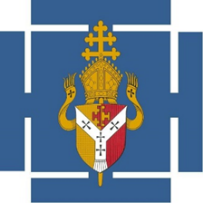 Guidelines for Writing a Bereavement PolicyWhat is the purpose of a Bereavement Policy?The Bereavement Policy will provide clear information and procedural direction so that in the event of a death and bereavement a school is able to respond calmly and efficiently. It will give the necessary guidance and support to those who are grieving in a sensitive and compassionate manner. The policy will also signpost to resources and organisations which may be relevant as part of the response needed according to the given circumstances.When a death occurs, whether it is anticipated or unexpected, it is an emotional and sometimes traumatic time. A well-structured Bereavement Policy will enable all members of staff to know the expectations of themselves and others and the various roles and responsibilities. It will give them confidence in dealing with the given situation. The Bereavement Policy will need to be applicable to different situations: whether it is supporting a bereaved pupil or member of staff; or following the death of a pupil or adult member of the wider school community or responding to critical incidents. The level and extent of support in all of these situations will differ accordingly. Whilst there are a range of resources readily available to help schools in writing a Bereavement, for a Catholic school, it is imperative that such a policy is founded upon the beliefs and teachings of the Church. This statement should be inserted into your Bereavement Policyhis statement should be inserted into your Bereavement Policy.In addition to the aims listed above there may be other aims you wish to include. You may also want to indicate how this policy links to other policies such as a Critical Incident Policy or Safeguarding Policy.The Structure of a Bereavement PolicyThe suggested structure outlined below follows that which is offered to schools by Managing Bereavement: A guide for Schools from Child Bereavement UK. You will also find it useful to make use of Rainbows Sample School Bereavement Policy and Procedures. The notes and references contained within these table are additions made by the DES with the purpose of being used in conjunction with the guidance. These additions are to ensure that the policy, at all times, is founded on our Catholic Mission.Please note: Items within the table in italics are resources which can be found on the DES webpage and resource listSection 1: The death of a pupil or member of staffRoles and responsibilitiesProceduresThe first few daysThe funeralSupport for pupilsSupport for staffRemembering Section 2: Supporting a bereaved pupilIn this section the framework rightly focuses upon the support for a child who has suffered bereavement. The Support for Staff section deals with the support offered to those who are supporting pupils who are grieving. However, you may also want to include in this section a statement about support for members of staff who have been bereaved or make reference to other policies where this is covered. Please refer to Section 4 of Holy Trinity Catholic Primary School’s Bereavement Policy for an example of this.Returning to school after a bereavementLonger term supportDeath, grief and bereavement in the curriculumSupport for Staff Section 3 Useful Phone Numbers & ResourcesIn this section you can include information of local/national support groups, charities and organisations which are able to provide advice and support. You can also refer to relevant resources.Section 4: Monitoring and Evaluating the Policy Following a bereavement, it is good practice to review the effectiveness of what was undertaken at each stage and identify any aspects which could have been better. Improvements, if required, should be put in place.Identify when the policy will next be reviewed by Governors.Section of policyQuestions/Points to addressPoints to consider/useful informationRoles and responsibilitiesEnsure the role of the Parish Priest/Chaplain is included and that they are in the list of people to be contacted.Ensure contact with CESL/Chair of Governors is included.Ensure contact with DES is included particularly where there may be press interest.Named person should release a press statement only after taking advice.When sharing the news with both staff and pupils ensure that it is a time rooted in prayer and reflection.Communications with all parents should also include prayer.Identify those able to offer additional pastoral care to the school community e.g. Lay Chaplains, Family Workers, Deacon, Parish Sisters etc.Advice should be taken from the DES and Press and Communications Officers of the Archdiocese:DES: 01675 464755 Director or one of the Deputy Directors Press and Communications: Caroline Blesto or Faye FawcettTel: 0121 230 6286caroline.blesto@rc-birmingham.org faye.fawcett@rc-birmingham.org For urgent communication matters out of office hours the team can be contacted on the following mobile numbers: Caroline Blesto - 074 6467 4630Faye Fawcett - 078 2378 94 57When Somebody Dies: Sample lettersSudden Bereavement Flow Chart Scripture Quotations and Prayers for those who have diedArt of Dying Well (prayers for those who have died)ProceduresEnsure the ‘script’ is rooted in the Catholic Mission.When Somebody Dies: Sample Policy and ProceduresThe first few daysIdentify how Church, Chapel, Prayer Room, Prayer Garden or other such space will be utilised.Ensure pastoral care by named people above is available.Consider creating and upkeeping a permanent Book of Remembrance Children’s Understanding of DeathThe funeralThe funeral may be a Requiem Mass or funeral service in the parish church or a funeral service elsewhere. The wishes of the family remain paramount at this time. Any arrangements which include the involvement of the school must be in consultation with the family.In some circumstances it may be appropriate for the school to be closed for some or all of a day.Decisions over whether pupils from the school should attend a funeral need to be carefully considered on a case by case basis and always in conjunction with their own parents or carers.Support for pupilsIdentify resources and support materials Consider becoming a Rainbows school/academyChildren’s Understanding of DeathRainbows Bereavement UK offers support to children and young people experiencing bereavement due to loss and separation. For more information on staff training and resources please contact Rebecca Brolly (Primary) r.brolly@bdes.org.uk  or Richard Smith  (Secondary)  r.smith@bdes.org.uk Support for staffPastoral care from the Parish Priest, Chaplain, Deacon or Parish SistersSupport from the DESIf you require any additional support from the DES contact the Deputy Director for Catholic Education  Maggie Duggan m.duggan@bdes.org.uk Tel: 01675 464755 Ext:115RememberingEnsure there is a system for recording dates of anniversaries E.g. Book of Remembrance. This can be kept in the Chapel/prayer room and left open on the current month.Ensure that the Month of the Holy Souls is used as a time to remember and pray for deceased pupils, staff and family members.Anniversaries can be commemorated at a Mass said for the person who has died and by including their names in the Prayer of the Faithful. Liturgies can also be used to commemorate the deceased and to pray for those who mourn.Spaces such as a Memorial Garden within school can include specific items of furniture or trees, plaques, pieces of art etc, dedicated to those who have died. Scripture Quotations and Prayers for those who have diedArt of Dying Well (prayers for those who have died)Activities for allowing children to express griefSection of policyQuestions/Points to addressPoints to consider/useful informationReturning to school after a bereavementInclude pastoral care from the Parish Priest, Chaplain, Deacon, Parish Sisters or Lay Chaplain as appropriate.Include Chapel, Prayer Room and Prayer Garden as safe spaces for time-out.Children’s understanding of deathScripture Passages and Prayers for BereavementActivities for allowing children to express grief Beliefs of different faith traditions regarding death and the afterlifeLonger term supportPlease refer to remembering section above.Ensure awareness of other times in the year where sensitivity is needed e.g. Mother’s Day, Father’s Day, Christmas etc.Consider becoming a Rainbows school/academywww.rainbowsgb.org/Death, grief and bereavement in the curriculumIdentify opportunities in the curriculum where death grief and bereavement can be included. Ensure that this focuses upon Catholic beliefs and traditions and also includes those of other faiths and religions and none. Identify how this links in with RSE, PHSE and SMVSC.Children’s understanding of deathBeliefs of different faith traditions regarding death and the afterlifeThis will need to be age appropriate.Source age appropriate stories which can be incorporated into school and/or class libraries. Books and Resources p41-58 Managing Bereavement: A guide for SchoolsSupport for staffInclude pastoral care from the Parish Priest, Chaplain, Deacon, Parish Sisters or Lay Chaplain as appropriate.Identify opportunities for CPD.